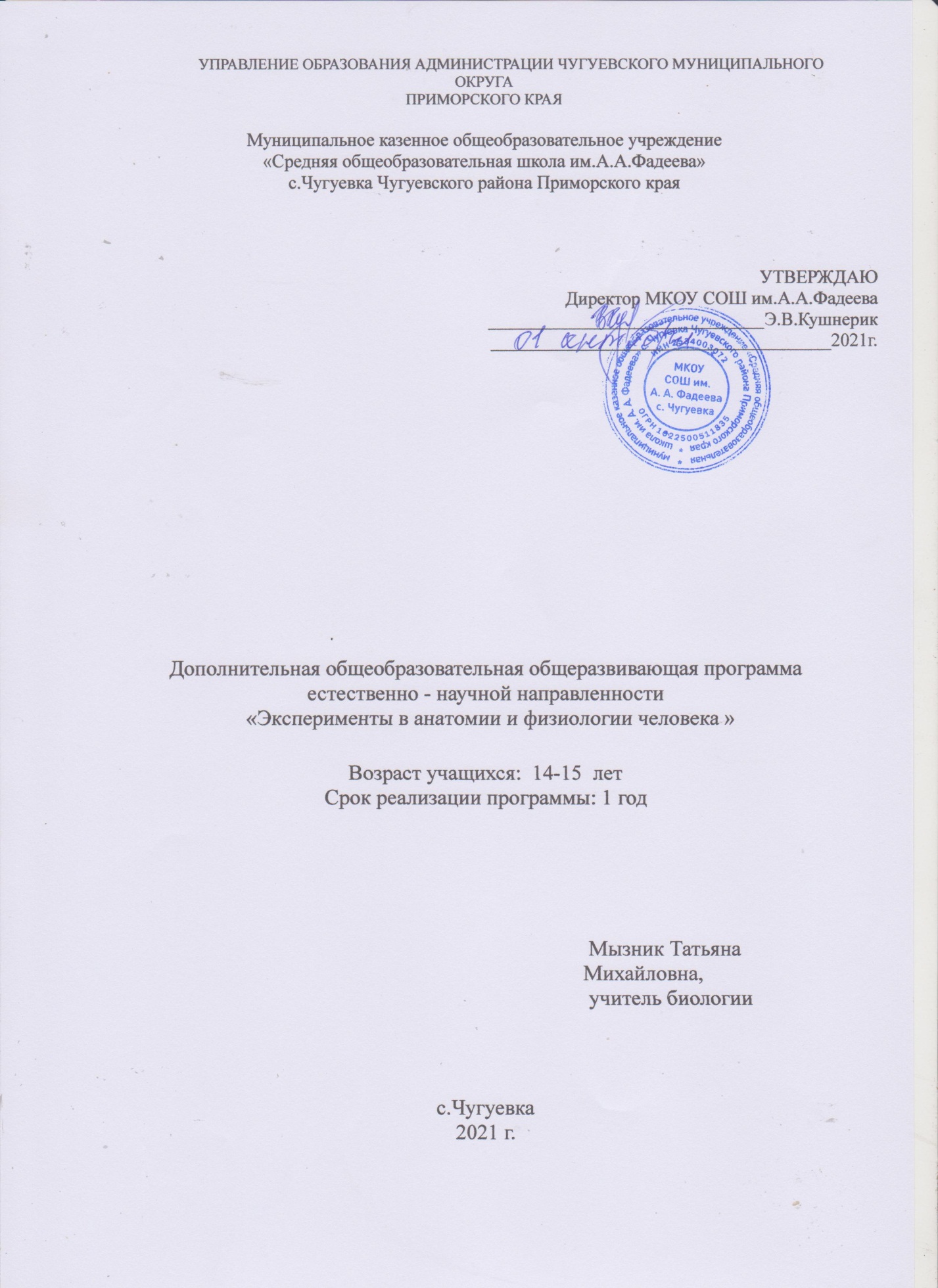 Раздел № 1. ОСНОВНЫЕ ХАРАКТЕРИСТИКИ ПРОГРАММЫ1.1 Пояснительная запискаАктуальность данной программы заключается в реализации общеинтелектуального направления программы и  реализуется на базе центра «Точка роста». Используя оборудование центра «Точка роста»   На сегодняшний день очевидны проблемы здоровья граждан России. Именно общество в лице образовательных учреждений формирует систему приоритетов и ценностей, определенный стиль жизни, так называемые социально одобряемые нормы поведения. Поэтому образовательному учреждению необходимо найти новые формы пропаганды и внедрения ценностей здорового образа жизни, культуры здоровья, выработать новую систему социально-культурных ценностей, в которой здоровье будет одним из основных личностных приоритетов.   Программа «Эксперименты в анатомии и физиологии человека» в 8 классе способствует формированию основ здорового образа жизни и сочетает в себе практическую, проектную и исследовательскую деятельность. Предусмотрено ознакомление с приёмами оказания доврачебной помощи, повышающие понимание важности выполняемого дела.   Так же программа может поддержать и углубить знания по биологии (анатомии человека).       В программу введен не только анатомо-физиологический и морфологический материал, но и сведения по экологии человека, растений и животных, о влиянии разнообразных экологических факторов на организм человека, о зависимости процессов жизнедеятельности и здоровья людей от природных и социальных факторов окружающей среды. Практические занятия ориентируют учащихся на активное познание свойств организма человека и развитие умений по уходу за ним.   Программа имеет прикладное значение – профориентации. Он поможет проверить целесообразность выбора профиля дальнейшего обучения и будущей профессии выпускника. Поэтому, учащиеся также могут посещать курс с целью получения элементарных знаний об основных вопросах медицины, физиологии и гигиены, о способах сохранения и укрепления здоровья, особенностях влияния вредных привычек и окружающей среды на здоровье человека, навыков оказания первой помощи.Адресат программы Программа предназначена для детей в возрасте 14 - 15 лет (школьники). Состав группы постоянный. Набор в творческое объединение проводится в начале учебного года (начало сентября). Принцип набора в кружок свободный. Программа не предъявляет требований к содержанию и объёму стартовых знаний. Учебная группа формируется из обучающихся одного возраста. Такая организация взаимодействия способствует формированию у обучающихся коммуникативного опыта, развитию нравственных качеств.Данная программа имеет ряд особенностей:- в сравнительно короткое время каждого занятия учащиеся должны овладеть определёнными практическими навыками;- успешное усвоение программы зависит от обеспечения наглядными пособиями и оборудованием для осуществления лабораторных и практических работ;- овладение практическими навыками и предполагает активную самостоятельную работу учащихся, что позволяет повысить учебную мотивацию;- теоретический материал неразрывно связан с практикой, и каждое занятие является логическим продолжением предыдущего;Экологический аспект программы даёт возможность формирования у обучающихся нравственных и мировоззренческих установок. Курс готовит обучающихся к творческой и исследовательской деятельности.Формы обучения по программе Основная форма обучения – очная, групповая.«Допускается сочетание различных форм получения образования …» (Закон № 273-ФЗ, гл. 2, ст. 17, п. 4) - дистанционная, индивидуальная, групповая или индивидуально-групповая, очно-заочная.Объем программы -  34 часа. Срок освоения программыПрограмма «Эксперименты в анатомии и физиологии человека» рассчитана на один год обучения.Режим занятий 1 год обучения – 1 раз в неделю  в режиме: 45 минут. Продолжительность образовательного процесса (объём – количество часов) и срок (сколько лет реализации), определяются на основании уровня освоения и содержания программы, а также с учётом возрастных особенностей учащихся и требований СП 2.4.3648-20 "Санитарно-эпидемиологические требования к организациям воспитания и обучения, отдыха и оздоровления детей и молодежи".1.2 Цель и задачи программыЦель программы: формирование основ экологической грамотности: способности оценивать последствия деятельности человека в природе, влияние факторов риска на здоровье человека посредством проведения занятий.Задачи программы:Воспитательные: развивать навыки коллективной работы, воспитание понимания ценности здоровья человека.Развивающие: развивать логическое мышление, умения устанавливать причинно — следственные связи, умения рассуждать и делать выводы, пропаганда культа знаний в системе духовных ценностей современного поколения; Обучающие:                                                                                                                                сознание и апробация здоровьесберегающих технологий в образовательном процессе;развитие у учащихся причинно-следственных и межпредметных связей в ходе реализации программы;формирование у учащихся осознанного выбора здорового образа жизни.       повышение мотивации к изучению предмета «Анатомия человека»       обучение  практическим навыкам оказания первой доврачебной помощи в различных опасных для жизни ситуациях.1.3 Содержание программыУчебный план 1 года обученияСодержание учебного плана 1 года обученияВведение.    Понятие здоровья. Продолжительность жизни людей. Календарный и биологический возраст. Биологические науки, изучающие организм человека: валеология, геронтология, биометеорология, анатомия, физиология, гигиена и психология человека. Окружающая среда и здоровье. Влияние  смены погоды, в т.ч. и температуры, на состояние здоровья человека. Повышение и снижение атмосферного давления.Магнитные бури. Проблема загрязнения воздуха. Воздух жилых помещений. Вода и здоровье. Основные источники загрязнения воды. Минеральная вода, показания к применению.             .Экстремальные факторы. Влияние перегрузок и невесомости на организм человека. Электрические и магнитные поля и их влияние на человека. Радиация. Рентгеновское излучениеРежим дня. Режим дня. Биологические ритмы. Роль сна на здоровье человека. Сколько должен спать человек. Нарушение снаВредные привычки. Влияние алкоголя и никотина на организм человека и последствия. Алкоголизм. Табакокурение. Электронные сигареты - вредно или нет. Наркотики и наркомания. Влияние наркотиков на организм человека в подростковом возрасте.                                             Влияние физкультуры и спорта на организм человека. Значение физической активности в современном обществе. Укрепление и развитие опорно-двигательного аппарата и нервной системы. Влияние физической активности на укрепление дыхательной и кровеносной системы. Повышение иммунитета и качественные изменения в составе крови.                                                                                                                                           .Питание и здоровье. Понятие о правильном питании и режиме приема пищи. Химический состав пищи. Калорийность. Сбалансированное питание – залог здоровья. Роль витаминов в обмене веществ.                                                                                                                                    Диагностические процедуры больных. Лечебные и диагностические процедуры. Клинические анализы и их расшифровка.                                                                                                            Бактерии, вирусы и человек. Общие сведения об инфекциях.  Источники заражения и пути их передачи.Сроки инкубационного периода некоторых И.Б. Сроки изоляции больных и средства защиты (пути) лиц, обращающихся с ними. Бактерии,  возбудители болезней: скарлатины, коклюша, ангины, пневмонии, чумы, ботулизма, туберкулеза – клиника,  лечение и профилактика. Антибиотики, их влияние на организм человека. Вирусы, возбудители болезней: краснухи, ветрянки, свинки, гриппа, СПИДа - клиника, лечение и профилактикаУход за больными. Уход за больными пожилого возраста и лежачими больными. Уход за инфекционными больными. Уход за новорожденными детьмиПрививки и вакцины. Активная и пассивная иммунизация. Профилактические прививки. Виды вакцинации. Как изготавливают вакцины.                                                                                 Заболевания опорно-двигательной системы. Возрастные изменения в опорно-двигательном аппарате. Клиника и признаки заболевания артроза, радикулита, остеохондроза, сколиоза,  плоскостопия. Травмы: растяжения, вывихи, переломы и оказание первой помощи. Основные болезни сердечно - сосудистой системы. Возрастные изменения в сердечно - сосудистой системе, Изменение кровообращения. Клиника и признаки заболевания ишемической болезни сердца, гипертонии, гипотонии, артериосклероза. Профилактика и лечение инфаркта миокарда, инсульта, анемии. Кровотечения, оказание первой помощи. Дыхательная система. Возрастные изменения дыхательной системы. Причины возникновения и признаки заболеваний. Клиника и признаки заболевания ринита, ОРЗ, гайморита, горной болезни. Клиника и признаки заболевания бронхиальной астмой, пневмонией, раком легких, туберкулезом.                                                                                                                                        Заболевания пищеварительной системы. Клиника и профилактика болезней желудочно-кишечного тракта: гастрита, язвы желудка, дисбактериоза, панкреатита, холецистита. Симптомы и лечение аппендицита, цирроза печени. Неправильное пищевое поведение – анерексия.                                                                                                                                                Заболевания выделительной системы. Симптомы и причины развития цистита и почечнокаменной болезниБолезни анализаторов. Возрастные изменения органов зрения. Особенности развития болезни: катаракта, глаукома, отслоение сетчатки. Причины, профилактика и симптомы близорукости, дальнозоркости, конъюнктивита.Возрастные изменения органов слуха. Причины, профилактика и симптомы синусита, отита. серной пробки, тугоухостиУход и профилактика болезней кожи. Причины, профилактика и симптомы дерматита, герпеса, меланомы, псориаза, грибковых заболеваний. Как избавиться от веснушек, бородавок и угрей. Какие проблемы кожи можно решить с помощью масок?  Обморожения и ожоги их классификация. Уход за кожей. Способствует ли солярий развитию рака кожи. Какой должна быть подростковая косметика. Уход за  ногтями и волосамиИтоговое занятие профориентационной направленности. Этика и деонтология в медицине. 1.4 Планируемые результаты освоения программыЛичностные результаты:сформированность мотивации учеников к обучению и целенаправленной познавательной деятельности; способность ставить цели и строить жизненные планы; формирование коммуникативной компетентности в общении и  сотрудничестве  осуществлять сознательный выбор своей индивидуальной траектории учения;   осознанному выбору и построению дальнейшей индивидуальной траектории образования на базе ориентировки в мире профессий и профессиональных предпочтений, с учётом устойчивых познавательных интересов, а также на основе формирования уважительного отношения к труду, развития опыта участия в социально значимом труде;                                                                                                                                                           развитие чувства личной ответственности за качество окружающей информационной среды.Метапредметные результаты:постановка и формулирование проблемы; умение самостоятельно планировать пути достижения целей; формирование и развитие компетентности в области использования информационно-коммуникационных технологий;  умение  определять понятия, создавать обобщения, устанавливать аналогии, устанавливать причинно-следственные связисоотносить свои действия с планируемыми результатами, осуществлять контроль своей деятельности;    вступать в диалог и участвовать в коллективном обсуждении проблемы, аргументировать свою позицию;  осуществлять информационный поиск для решения задач в учебной, справочной, научно-популярной литературе, в сети Интернет, других поисковых системах.     обучать основам реализации проектно-исследовательской деятельности;   самостоятельное создание алгоритмов деятельности при решении проблем творческого и поискового характера;Предметные результаты:Учащиеся должны:уметь планировать и проводить исследования, делать математическую обработку результатов, формулировать выводы;уметь применять теоретические знания на практике;владеть понятийным аппаратом по анатомии и физиологии человека;уметь объяснять влияние алкоголя и никотина на физиологические функции организма.знать необходимость применения тех или иных приемов при оказании первой доврачебной помощи при отравлениях, ожогах, обморожениях, травмах, спасении утопающего, кровотечениях;находить информацию о строении и жизнедеятельности человека в научно-популярной литературе, биологических словарях, справочниках, Интернет-ресурсе, анализировать и оценивать ее, переводить из одной формы в другую;ориентироваться в системе моральных норм и ценностей по отношению к собственному здоровью и здоровью других людей;находить в учебной, научно-популярной литературе, Интернет-ресурсах информацию об организме человека, оформлять ее в виде устных сообщений и докладов;анализировать и оценивать целевые и смысловые установки в своих действиях и поступках по отношению к здоровью своему и окружающих; последствия влияния факторов риска на здоровье человека.создавать собственные письменные и устные сообщения об организме человека и его жизнедеятельности на основе нескольких источников информации, сопровождать выступление презентацией, учитывая особенности аудитории сверстников;работать в группе сверстников при решении познавательных задач связанных с особенностями строения и жизнедеятельности организма человека, планировать совместную деятельность, учитывать мнение окружающих и адекватно оценивать собственный вклад в деятельность группы.РАЗДЕЛ № 2. ОРГАНИЗАЦИОННО-ПЕДАГОГИЧЕСКИЕ УСЛОВИЯ2.1 Условия реализации программы1. Материально-техническое обеспечение:Для успешной реализации программы необходимы:1. Учебный кабинет: просторное, светлое помещение, удовлетворяющее санитарно – гигиеническим требованиям, для занятий группы 15 человек.2. Оборудование и ТСО: парты или столы, стулья, соответствующие возрасту обучающегося в соответствии СанПиН, школьная доска, шкафы для хранения материалов, компьютер с выходом в Интернет и необходимым компьютерным программным обеспечением, принтер, ксерокс, мультимедийная установка (проектор, экран) или интерактивная доска; цифровой фотоаппарат; флеш-карты; сувенирная продукция для награждения лучших участников выставки.2. Учебно-методическое и информационное обеспечение: Натуральные пособия (реальные объекты живой и неживой природы)  Изобразительные наглядные пособия (рисунки, схематические рисунки, схемы, таблицы) плакаты, презентации.  компьютер, мультимедийный проектор, DVDДатчики цифровой лаборатории по биологии.Влажные препараты, микроскопы,микропрепаратыИнтернет - источники информации по разделам программы:Интернет – адреса сайтов - Сайт Минобрнауки http://rsr-olymp.ru - http://nsportal.ru/blog/shkola/obshcheshkolnaya-tematika/integratsiya-na-urokakh-khimiibiologii - http://old.iro.yar.ru/pnpo_yar/biolog06.htm - http://www.edu-eao.ru/images/stories/masterklass/him-biolog.pdf - http://centrdop.ucoz.ru - http://www.moi-universitet.ru/schoolkonkurs/KonkursAMO - Фестиваль педагогических идей «Открытый урок» http://festival.1september.ru/articles/514689/ - Социальная сеть работников образования http://nsportal.ru/shkola/biologiya/library/sistema-raboty-s-odarennymiНормативно-правовая база:1. Федеральный закон от 29 декабря 2012 г. № 273-ФЗ "Об образовании в Российской Федерации". 2. Концепция развития дополнительного образования детей (утверждена распоряжением Правительства Российской Федерации от 04 сентября 2014 г. № 1726-р). 3.Порядок организации и осуществления образовательной деятельности по дополнительным общеобразовательным программам (утвержден Приказом Министерства просвещения Российской Федерации от 9 ноября 2018 г. № 196). 4. СП 2.4.3648-20 "Санитарно-эпидемиологические требования к организациям воспитания и обучения, отдыха и оздоровления детей и молодежи" (утверждены постановлением Главного государственного санитарного врача РФ от 28.09.2020 N 28). 5. Методические рекомендации по проектированию дополнительных общеразвивающих программ (включая разноуровневые программы): приложение к письму Министерства образования и науки Российской Федерации от 18 ноября 2015 г. № 09-3242. СПИСОК ЛИТЕРАТУРЫ«Открытая биология» - СД-диск компании «Физикон»Журнал «Биология в школе»Зверев И.Д. Человек. Организм и здоровье: пособие для учащихся 8–9 кл. / И.Д. Зверев. – М.: Вентана-Граф, 2000. – 304 с.Лернер Г.И. Человек. Анатомия, физиология, гигиена. Поурочные тесты и задания. - М. Акварель, 1998.Муртазин  Активные формы обучения биологии М., Просвещение, 1991Оценка качества подготовки выпускников основной школы по биологии. 2-е изд., испр. - М.: Дрофа, 2000Реймерс Н.Ф. Краткий словарь биологических терминов. – М., Просвещение, 1995Стивен Дж. Странности нашего тела. Занимательная анатомия / Дж. Стивен; пер. с англ. – М.: РИПОЛ классик, 2008.Тело человека. Загляни внутрь себя; (пер. с нем.). – М.: Петрушка, 1998. – 16 с.Федорова М.З. Экология человека. Культура здоровья: учеб. пособие для учащихся 8 кл. общеобразоват. учрежд. / М.З. Федорова, В.С. Кучменко, Т.П. Лукина. – М.: Вентана-Граф, 2003. – 144 с.Формирование здорового образа жизни российских подростков: для кл. руководителей 5–9 кл.: уч.-методич. пособие / под. ред. Л.В. Баль, С.В. Барканова. – М.: ВЛАДОС, 2002. – 192 с.Харрисон Дж., Уайнер Дж., Теннен Дж., Барникот Н. Биология человека. — М.: Мир,Юдин Г.Н. Главное чудо света / Г.Н. Юдин. – М.: Педагогика, 1991. – 160 с.: ил.для учащихсяИнтернет-ресурсы: Википедия http://ru.wikipedia.org/wiki/Мотивация Сайт журнала «Исследовательская работа школьника». Публикуются основные материалы, избранные тексты, информация по подписке. www.issl.dnttm.ru Сайт – обзор исследовательских и научно – практических юношеских конференций, семинаров, конкурсов. Организовано on–line размещение нормативных документов по конкурсам от всех желающих. www.konkurs.dnttm.ruКадровое обеспечениеРеализовывать программу «Исследования за страницами учебника» может педагог, имеющий  высшее педагогическое образование, постоянно повышающий уровень профессионального мастерства, обладающий достаточными знаниями и опытом практической деятельности.2.2 Оценочные материалы и формы аттестацииДля успешной реализации программы предлагается непрерывное и систематическое отслеживание результатов деятельности учащихся.Реализация программы «Исследования за страницами учебника» предусматривает входной, текущий, промежуточный контроль и итоговую аттестацию. В начале учебных занятий педагогом проводится входной контроль для определения начального уровня знаний учащихся в форме викторины «Что я знаю о животных»В течении всей программы обучения осуществляется текущий контроль в форме педагогических наблюдений, позволяющий определить уровень усвоения программы, творческую активность учащихся. Это позволяет выявить затруднения учащихся и оперативно изменить ход учебно-воспитательного процесса. Оценивание обучающихся на занятиях носит словесный характер. Педагог оценивает любое продвижение ребёнка. В конце занятия отмечается активность детей. Кроме наблюдения текущий контроль включает следующие формы: беседа в форме «вопрос – ответ», творческие работы, самостоятельные работы, тестирование, защита проектов.В соответствии с календарным учебным графиком в конце учебного года проводится: итоговая аттестация (оценка качества освоения программы обучающимися за весь период обучения по программе) Диагностика усвоения содержания программы проводится педагогом в течение всего учебного года, и формой фиксации результатов детской деятельности являются диагностические карты «Оценка результатов освоения программы.Данные о результатах обучения доводятся до родителей и анализируются с детьми на итоговом занятии.Основным механизмом выявления результатов воспитания является педагогическое наблюдение: - активность участия во всех проводимых мероприятиях; - самоконтроль и уверенность в поведении и деятельности; - привлечение к занятиям других детей; - умение позитивно взаимодействовать в паре, группе; - участие в социально-значимых мероприятиях и акциях; - вежливость, доброжелательность, бесконфликтность поведения. 2.3 Методические материалыПрограммное содержание, методы, формы, средства обучения отбирались с учётом общедидактических принципов, а также личностно-ориентированного и деятельностного подходов к организации образовательного процесса. Тематика занятий строится с учетом интересов учащихся, возможности их самовыражения. В ходе усвоения детьми содержания программы учитывается темп развития специальных умений и навыков, степень продвинутости по образовательному маршруту, уровень самостоятельности, умение работать в коллективе. Программа позволяет индивидуализировать сложные работы. Программа предусматривает, преподавание материла по «восходящей спирали», то есть периодическое возвращение к определенным приемам на более высоком и сложном уровне. Все задания соответствуют по сложности детям определенного возраста. Это гарантирует успех каждого ребенка и, как следствие, воспитывает уверенность в себе.При реализации программы используются следующие методы обучения:методы, в основе которых лежит способ организации занятий: словесные (устное изложение, беседа, сравнение и т.д.);наглядный (показ видео - и мультимедийных материалов, иллюстраций, наблюдение, практический.методы, в основе которых лежит уровень деятельности детей:объяснительно-иллюстративный – дети воспринимают и усваивают готовую информацию;репродуктивный – дети воспроизводят полученные знания и освоенные способы деятельности;игровой - создание воображаемой ситуации, создание определенного образа;частично-поисковый – участие детей в коллективном поиске, решение поставленной задачи совместно с педагогом;исследовательский – самостоятельная творческая работа.Воспитательный компонент Воспитание является неотъемлемым аспектом образовательной деятельности, логично «встроенной» в содержание учебного процесса и может меняться в зависимости от возраста обучающихся, уровня программы, тематики занятий, этапа обучения. На вводном занятии (или на начальном этапе обучения) очень важно познакомить обучающихся с историей и традициями школы, познакомить с педагогом и друг с другом. Важно договориться о правилах поведения в учреждении, в учебном кабинете.В процессе обучения по программе приоритетным является стимулирование интереса к занятиям, воспитание бережного отношения к материалам и оборудованию, используемых на занятиях. В процессе обучения педагог особое внимание обращает на воспитание эмоциональной отзывчивости, культуры поведения в различных образовательных ситуациях на занятиях, культуры публичного выступления, культуры общения в детско-взрослом коллективе, внимательного отношения к окружающим, взаимоуважении, стремлении к взаимопомощи, работоспособности, аккуратности, самодисциплины.. В целях качественной подготовки обучающихся предусмотрено участие в дистанционных конкурсных мероприятиях, а также в мероприятиях учреждения, района, края в соответствии с планом.Технологии воспитательной работы:  Гуманно – личностная технология Ш.А.Амонашвили. Целевыми ориентациями являются: - способствование становлению, развитию и воспитанию в ребенке благородного человека путем раскрытия его личностных качеств; - развитие и становление познавательных сил ребенка; - идеал воспитания – самовоспитание.При реализации программы используются такие педагогические технологии: − проектная деятельность (предполагается реализация учебных проектов). − ИКТ (Поиск детьми информации в интернете для выполнения проекта. Формирование электронного альбома лучших работ объединения. Размещение на сайтах фотографий лучших работ. Поиск, сбор и систематизация текстовой информации и изображений с использованием Интернет. компьютерной презентации в программе Microsoft PowerPoint; Создание текстовых документов на компьютере в программе Microsoft Word. Презентация результатов работы, личных достижений на сайтах).- здоровьесберегающие технологии (создание обстановки доброжелательности, положительного эмоционального настроя, ситуации успеха; соблюдение правил техники безопасности и санитарно-гигиенических требований при работе с бумагой, ножницами, канцелярским ножом, клеем; динамические паузы, физкультминутки, дыхательная гимнастика, упражнения для эмоциональной разрядки и другие.)Программа может быть реализована с применением электронного обучения и дистанционных образовательных технологий с использованием систем дистанционного обучения.Для реализации данной программы сформирован учебно-методический комплекс, который постоянно пополняется. Учебно-методический комплекс имеет следующие разделы и включает следующие материалы: Методические материалы для педагога1. Методические рекомендации, конспекты занятий, сценарии мероприятий, памятки и др.; комплексы оздоровительно-профилактических упражнений, предотвращающих и снижающих утомление обучающихся                                                                                    2. Организационно-методические материалы: календарно-тематическое планирование учебного материала на учебный год; положения, письма, приказы организаторов конкурсов и конференций разных уровней по профилю объединения. Формы организации учебного занятияОсновная форма учебного процесса – это занятия, которые включают в себя теоретическую и практическую часть. Теоретическая часть может быть представлена в виде демонстрации приёмов работы педагогом, объяснения материала, показа наглядных пособий , презентаций, групповых и индивидуальных консультаций для учащихся. Практическая часть представлена в виде практического закрепления, самостоятельной работы, Реализация программы «Исследования за страницами учебника» предполагает следующие формы организации образовательной деятельности:− занятия по изучению нового материала (объяснения, демонстрация.);− занятия по закреплению и совершенствованию знаний, умений и навыков(повторение, обобщение и т.д.);− практические занятия на самостоятельное применение знаний, умений, навыков;− комбинированные занятия;В процессе освоения программы применяются два вида заданий: 1) частично-поисковые,                                                                                                            2) творческие2.4 Календарный учебный график2.5 Календарный план воспитательной работыСПИСОК ЛИТЕРАТУРЫ,использованной при составлении программы1.Муртазин  Активные формы обучения биологии М., Просвещение, 19912.Федорова М.З. Экология человека. Культура здоровья: учеб. пособие для учащихся 8 кл. общеобразоват. учрежд. / М.З. Федорова, В.С. Кучменко, Т.П. Лукина. – М.: Вентана-Граф, 2003. – 144 с.3.Учебные издания серии «Темы школьного курса» авторов Т.А. Козловой, В.И. Сивоглазова, Е.Т. Бровкиной и др. издательства Дрофа;4.Интернет – адреса сайтов - Сайт Минобрнауки http://rsr-olymp.ru - http://nsportal.ru/blog/shkola/obshcheshkolnaya-tematika/integratsiya-na-urokakh-khimiibiologii5.Высоцкая М.В. Биология. 5-11 классы. Нетрадиционные уроки. Исследование, интегрирование, моделирование. – Учитель, 2009. –                                                                        6. Касаткина Н..Внеклассная работа по биологии. 3-8 классы. – Учитель, 2010. – 160. 7. Плешаков А. А. Зеленый дом / А. А. Плешаков // Мир вокруг нас.№Название раздела, темыКоличество часовИз нихКоличество часовИз нихКоличество часовИз нихФормыаттестации№Название раздела, темывсеготеорияпрактикаконтроля1Введение221.1Понятие здоровья. Продолжительность жизни людей. Календарный и биологический возраст.11беседа1.2Биологические науки, изучающие организм человека: валеология, геронтология, биометеорология, анатомия, физиология, гигиена и психология человека.11беседа2Окружающая среда и здоровье442.1Почему смена погоды влияет на состояние здоровья человека. Повышение и снижение атмосферного давления11Практикум № 1. Составление рекомендаций метеозависимым людям2.2Как влияют перепады температуры на состояние здоровья человека. Магнитные бури11Практикум № 2. Составление рекомендаций людям, подверженных влиянию магнитных бурь.2.3Проблема загрязнения воздуха. Воздух жилых помещений.11Лабораторная работа. Какие заболевания провоцирует загрязнение воздуха.2.4Вода и здоровье. Основные источники загрязнения воды. Минеральная вода, показания к применению.11Лабораторная работа. Анализ рН воды открытых водоёмов.С использованием оборудования цифровой лаборатории.3Экстремальные факторы333.1Влияние перегрузок и невесомости на организм человека11Практикум № 3  измерение пульса, артериального давления и частоты дыхания до и после физической нагрузки3.2Электрические и магнитные поля и их влияние на человека.113.3Радиация. Рентгеновское излучение114Режим дня.224.1Режим дня. Биологические ритмы11Практикум № 4. Разработка собственного режима дня с учетом школьных занятий и подготовки Д/З.4.2Роль сна и здоровье человека. Сколько должен спать человек. Нарушение сна.11Практикум № 5 "Анализ рационального распределения времени суток"5Вредные привычки225.1Влияние алкоголя и никотина на организм человека и последствия. Алкоголизм.  Табакокурение.115.2Наркотики и наркомания. Влияние наркотиков на организм человека в подростковом возрасте116Влияние физкультуры и спорта на организм человека226.1Значение физической активности в современном обществе. Укрепление и развитие опорно-двигательного аппарата и нервной системы.11Практикум № 6. Измерение жизненного объема легких у тренированного и нетренированного человека. Лабораторная работа. Оценка физиологических резервов сердечно-сосудистой системыС использованием оборудования цифровой лаборатории.6.2Влияние физической активности на укрепление дыхательной и кровеносной системы.Повышение иммунитета и качественные изменения в составе крови.11Практикум № 7 Приемы оказания первой медицинской помощи при нарушении ОДА7Питание и здоровье337.1Понятие о правильном питании и режиме приема пищи11Практикум № 8. Составление индивидуального рациона питания.7.2Химический состав пищи. Калорийность11Практикум № 9.  Расчет калорийности обеда.7.3Сбалансированное питание – залог здоровья. Роль витаминов в обмене веществ.11Практикум № 10. Изучение этикеток  продуктов питания8.Диагностические процедуры больных  228.1Лечебные и диагностические процедуры118.2Клинические анализы и их расшифровка11Практикум № 11 " Расшифровка анализа крови и мочи"9Бактерии, вирусы и человек339.1Общие сведения об инфекциях. Источники заражения и пути их передачи.Сроки инкубационного периода некоторых И.Б.Сроки изоляции больных и средства защиты (пути) лиц, обращающихся с ними.119.2Бактерии,  возбудители болезней: скарлатины, коклюша, ангины, пневмонии, чумы, ботулизма, туберкулеза – клиника,  лечение и профилактика.119.3Вирусы, возбудители болезней: краснухи, ветрянки, свинки, гриппа, СПИДа - клиника, лечение и профилактика.1110.Уход за больными1110.1Уход за больными пожилого возраста и лежачими больными1111Прививки и вакцины1111.1Активная и пассивная иммунизация. Профилактические прививки11Лабораторная работа.Проба Серкина.С использованием оборудования цифровой лаборатории.12Заболевания опорно-двигательной системы2212.1Возрастные изменения в опорно-двигательном аппарате. Клиника и признаки заболевания артроза, радикулита, остеохондроза, сколиоза,  плоскостопия.11Практикум №12  Диагностика  плоскостопия и сколиоза».12.2Травмы: растяжения, вывихи, переломы и оказание первой помощи11Практикум№13. Наложение шины при переломах»13Основные болезни  сердечно - сосудистой системы2213.1Клиника и признаки заболевания ишемической болезни сердца, гипертонии, гипотонии, артериосклероза11Практикум №14. Наложение стерильных повязок на голову, грудь, живот, конечности.                                         Лабораторная работа.Регистрация и анализ ЭКГ                                           С использованием оборудования цифровой лаборатории.13.2Профилактика и лечение инфаркта миокарда, инсульта, анемии11Лабораторная работа. Резервы сердца.                С использованием оборудования цифровой лаборатории.Лабораторная работа.Подсчёт пульса до и после дозированной нагрузкиС использованием оборудования цифровой лаборатории.14Дыхательная система1114.1Клиника и признаки заболевания ринита, ОРЗ, гайморита, бронхиальной астмой, пневмонией, раком легких, туберкулезом.11Практикум №16 «Оказание первой помощи при остановке дыхания» Лабораторная работа.Проба с задержкой дыхания.                                    С использованием оборудования цифровой лаборатории.15Заболевания пищеварительной системы1115.1Клиника и профилактика болезней желудочно-кишечного тракта: гастрита, язвы желудка, дисбактериоза, панкреатита, холецистита.1116Заболевания выделительной системы1116.1Симптомы и причины развития цистита и почечнокаменной болезни1117.Болезни анализаторов1117.1Болезни органов зрения и слуха11Практикум № 17. Определение остроты зрения по таблице. Зарядка для глаз18Уход и профилактика болезней кожи1118.1Причины, профилактика и симптомы дерматита, герпеса, меланомы, псориаза, грибковых заболеваний11Практикум №18. Оказание первой помощи при ожогах и обморожениях.ИТОГОИТОГО341321Методы формирования сознания личности (ум)Рассказ, объяснение, беседа, анализ ситуаций. Методы организации жизнедеятельности и поведения обучающихся (воля)Поручение, упражнение, приучение, педагогическое требование, создание воспитывающих ситуаций, Методы стимулирования и мотивации деятельности и поведения (чувства)Соревнование, поощрение, метод естественных последствий, дискуссия, эмоциональное воздействие. Методы контроля и самоконтроля в воспитанииПедагогическое наблюдение, беседа, опросы, анализ результатов деятельности обучающихся, создание контрольных ситуацийМетоды самовоспитанияРефлексия, самоотчет, самоодобрение, самоосуждение.Этапы образовательного процессаЭтапы образовательного процесса1 годПродолжительность учебного года, неделяПродолжительность учебного года, неделя34Количество учебных днейКоличество учебных дней34Продолжительность учебных периодов1 полугодие15.09.2021- 31.12.2021Продолжительность учебных периодов2 полугодие11.01.2022- 31.05.2022Возраст детей, летВозраст детей, лет14-15Продолжительность занятия, часПродолжительность занятия, час1Режим занятияРежим занятия1раз/недГодовая учебная нагрузка, часГодовая учебная нагрузка, час34№Название мероприятияУровеньСрокиПроведение практических (тактических) учений и инструктажей с обучающимися: - «Правила безопасности жизнедеятельности»;- «Правила поведения учащихся в школе»; - «Как вести себя при антитеррористическом акте»; - «Правила пожарной безопасности»;  - «Правила поведения на дорогах»школьныйсентябрьШкольный этап всероссийской олимпиады школьников 2021/22 учебного года на технологической платформе «Сириус. Курсы»всероссийскийоктябрьНестандартный урок «Забавная анатомия» - мартшкольныйноябрьУчастие в международной  олимпиаде по биологиимеждународныйянварь внеурочное мероприятие: «Я выбираю жизнь»школьныйфевральэкскурсия в музей им.А.А.ФадеевашкольныймартИнтеллектуальная игра     «Здоров будешь, всё добудешь»районныйапрель